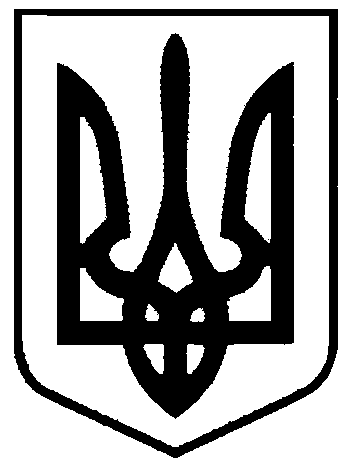 СВАТІВСЬКА МІСЬКА РАДАСЬОМОГО  СКЛИКАННЯДВАДЦЯТЬ ДРУГА СЕСІЯРІШЕННЯвід                                      2018 р.    	м. Сватове                                   Про  затвердження переліку об’єктів комунальної власності Сватівської міської ради, що підлягають приватизаціїВідповідно до ст.ст. 10, 11 Закону України «Про приватизацію державного і комунального майна», керуючись ст. 26 Закону України «Про місцеве самоврядування в Україні»СВАТІВСЬКА МІСЬКА РАДАВИРІШИЛА:Затвердити перелік  об’єктів  комунального майна Сватівської міської ради, що підлягають приватизації в 2018 році (додаток 1).Опублікувати рішення на сайті Сватівської міської радиРішення набирає чинності з моменту прийняття.Контроль за виконанням рішення покласти постійну депутатську комісію з питань будівництва, благоустрою, житлово-комунального господарства, земельних відносин та екології.Сватівський міський голова                                        Є.В. РибалкоДодаток 1 до рішення ____ сесії Сватівської міської ради 7 скликання від _______________________Перелікоб’єктів  комунального майна Сватівської міської ради, що підлягають приватизації в 2018 роціКотельна № 6 по кв. Будівельників, 6б м. Сватове;Котельна № 3 по вул. Слобожанська, 3 м. Сватове;